 PNA Project Lead Population HealthTameside MBCTameside One Market Place Ashton-under-Lyne Tameside OL6 6BHE-mail: PublicHealth.enquiries@tameside.gov.ukRef: Tameside PNA 2022/25 1st June 2022Dear Colleagues, Tameside Pharmaceutical Needs Assessment 2022/25As you may be aware, the Tameside Health and Wellbeing Board have a duty to prepare and publish a regular Pharmaceutical Needs Assessment (PNA). PNAs are comprehensive assessments of the current and anticipated pharmaceutical needs of the community. PNAs assist local commissioners and service providers by giving an evidence base on how best to plan and commission pharmacy services to meet the needs of the population. We are undertaking a full update of the Tameside PNA in 2022/25, the third PNA to be prepared and produced by the Tameside Health & Wellbeing Board. So that we can update our understanding of the priority needs of our population and meet our statutory duties, we are required to conduct a consultation process with a number of local partners, including you. We are therefore writing to you to inform you that the draft Tameside PNA 2022/25 is available at: Tameside draft PNA  for your consideration; and will be located here until the 29th July 2022.Please note that if you are one of our neighbouring Health and Wellbeing Boards the regulations require you to share this consultation information with your local LPC and LMC, so they can also comment. We would welcome your thoughts and comments on this document as it is vital that we produce a PNA that reflects our local needs accurately. In particular we would welcome your views on the following questions, although of course you may make any comments you wish: Consultation Questions The draft PNA aims to identify pharmacy need across Tameside. Does it achieve this? If not, please can you explain why?
Do you know of any relevant information that you think has not been included which could affect the conclusions and recommendations of this PNA. If yes, then please provide the additional information.
Does this draft 2022/25 PNA show that pharmaceutical provision in Tameside is satisfactory with few or no identified gaps? Do you agree? If not, what else should be considered?
Do you have any other relevant comments to add regarding the 2022/25 draft PNA?
Please forward responses to PublicHealth.enquiries@tameside.gov.uk  or send a hard copy to the address above, clearly marked as PNA consultation, by 29th July 2022.All responses will be considered thoroughly once the consultation period is complete and any substantive issues identified will be addressed within the final PNA. If you require a hard copy of the draft Tameside PNA or have any questions about the document or consultation process, please contact the PNA steering group members at PublicHealth.enquiries@tameside.gov.uk Yours sincerely, 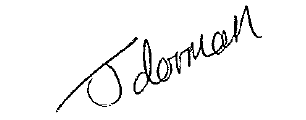 Jacqui DormanPublic Health Intelligence ManagerTameside MBC